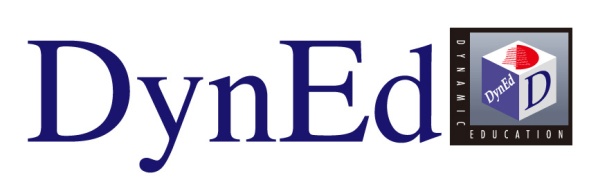 *dyned.eba.gov.tr adresinde kurum girişleri yapılabilmiş 4,5,6,7,8,9,10,11,12 sınıfları bulunan bütün okullar.İLÇE ADI:Okul adı:*Çalışan Öğrenci Sayısı:(wss puanı olan)+12 Çalışma Notu Olan Öğrenci Sayısı